ՀավելվածԹալին համայնքի ավագանու29 հունվարի 2019թ. N      -Ա որոշում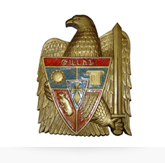 ՀԱՇՎԵՏՎՈՒԹՅՈՒՆԹԱԼԻՆ ՀԱՄԱՅՆՔՈՒՄ  2018 ԹՎԱԿԱՆԻ ԸՆԹԱՑՔՈՒՄ ԻՐԱԿԱՆԱՑՎԱԾ ԱՇԽԱՏԱՆՔՆԵՐԻ ՎԵՐԱԲԵՐՅԱԼԿԱՏԱՐՎԱԾ ԱՇԽԱՏԱՆՔՆԵՐՆ ԸՍՏ ԲՆԱԳԱՎԱՌՆԵՐԻՔաղաքացիների և տնտեսվարող սուբյեկտների իրավունքների բնագավառԿատարվել է քաղաքացիների ընդունելություն, օրենքով սահմանված կարգով քննության է ենթարկվել քաղաքացիների առաջարկությունները, դիմումներն ու բողոքները, միջոցներ է ձեռնարկվել համապատասխան խնդիրներին լուծումներ գտնելու: Քաղաքացիներին տրամադրվել են համապատասխան փաստաթղթեր և տեղեկանքներ:2018թ. հունվարի 08-ից մինչև դեկտեմբերի 31-ն ընկած ժամանակահատվածում համայնքապետարանում փաստաթղթաշրջանառությունը կազմել է`Մտից գրություններ -722Դիմումներ-133Ելից գրություններ-566Համայնքի ղեկավարն իր իրավասության շրջանակներում ընդունել է 322 իրավական ակտ, որից`Որոշումներ -279Կարգադրություններ -43Կայացել է համայնքի ավագանու 9 նիստԱվագանու կողմից ընդունվել է    71 որոշում:Համայնքի ղեկավարը քաղաքացիների և տնտեսավարող սուբյեկտների իրավունքների պաշտպանության բնագավառում սահմանել է խնամակալություն, հոգաբարձություն, իրականացվել է խնամակալության և հոգաբարձության մարմինների օրենքով վերապահված այլ լիազորություններ:2018թ. ընթացքում խնամակալության և հոգաբարձության հանձնաժողովի կողմից գումարվել է 6 նիստ: Նիստերի արդյունքում 7 անչափահասի նկատմամբ սահմանվել է տեսակցության կարգ և 1 անգործունակ ճանաչված քաղաքացու նկատմամբ` խնամակալություն:Տեղական ինքնակառավարմանը բնակչության մասնակցության բնագավառՀամայնքի բնակիչների համար ստեղծված են բավարար պայմաններ` իրազեկ լինելու տեղական ինքնակառավարման մարմինների գործունեության մասին և մասնակցելու համայնքի կառավարմանն ու զարգացմանը:Թալինիհամայնքապետարանիպաշտոնականիկայքնէ` talin.amԹալինի համայնքապետարանի պաշտոնականի էլեկտրոնային հասցեն է`taliniqaxaqapetaran@mail.ru,Էջսոցիալականցանցում` ֆեյսբուքյանէջ, <<Թալինիհամայնքապետարան>>Թեժ գծի հեռախոսահամարը` (+374) 024923138Ֆինանսական բնագավառհազարդրամՀամայնքի 2018թ.բյուջեիեկամուտներնըստվարչական և ֆոնդայինմասերիհազարդրամ157918.6                                                                                       15776.3ՎարչականբյուջեիեկամուտներՖոնդայինբյուջեիեկամուտներՀամայնքի 2018թ.բյուջեիկատարողականըհազարդրամՀամայնքի 2018թ. բյուջեի ծախսերի կառուցվածքը` ըստ գործառնական դասակարգման հոդվածների (ոլորտների)հազար դրամՊաշտպանության կազմակերպման բնագավառՕրենքով սահմանված կարգով վարվում է համայնքի զինապարտների գրանցամատյանը, նրանց վերաբերյալ ցուցակները, ինչպես նաև համայնքի բնակության վայրի հաշվառումից հանվելու, աշխատանքի ընդունվելու և աշխատանքից ազատվելու վերաբերյալ տվյաները ներկայացվում է տարածքային զինկոմիսարիատ:Արտակարգ իրավիճակներից բնակչության պաշտպանության և քաղաքացիական պաշտպանության կազմակերպման բնագավառԻրականացվել են միջոցառումներ համայնքային ենթակայության օբյեկտների անվտանգ աշխատանքն ապահովելու նպատակով: Կազմվել է աղետների ռիսկերի նվազեցման պլանը և ճշգրտվել է արտակարգ իրավիճակներում բնակչության պաշտպանության պլանը:ԱԻՆ տարածքային ստորաբաժանման հետ անցկացվել է համատեղ վարժանքներ:Քաղաքաշինության և կոմունալ տնտեսության բնագավառ*Համայնքի քաղաքաշինական ծրագրային փաստաթղթերին համապատասխան` օրենսդրությամբ սահմանված կարգով կառուցապատողին տրվել է 17 ճարտարապետահատակագծային առաջադրանք:*Տրվել է 20 շինարարության թույլտվություն:*Սահմանված կարգով ձևակերպվել է 4 ավարտված շինարարության շահագործման փաստագրում:*Սահմանված կարգով վերահսկողություն է իրականացվում շենքերի ու շինությունների նպատակային օգտագործման և պահպանման, կառուցապատողներին տրված ճարտարապետահատակագծային առաջադրանքով, համայնքի քաղաքաշինական կանոնադրությամբ սահմանված պահանջների նկատմամբ:*Իրականացվել է համայնքային սեփականություն հանդիսացող շենքերի ու շինությունների, գույքի ամենամյա հաշվառում, գույքագրման փաստաթղթերը ներկայացվել է ավագանու հաստատմանը:*Իրականացվել է 24 աճուրդ:*Կատարվել է անշարժ գույքի 45 հասցեավորում:*Կառուցապատման իրավունքով տրամադրվել է 1,24 հա հողատարածքներ:2018թ. ընթացքում համայնքապետարանի և <<Վոլդ Վիժն>>, <<Միջազգային զարգացման ծրագրեր>>, <<ԷՅ ԹԻ ՓԻ>>, <<Դիակոնիա>> բարեգործական կազմակերպույթունների,<<ԹՍՀ Թալին Սլոտեր ՀՕՈՒՍԵ>> ՍՊԸ,  Բուրգ լե Վալանս քույր քաղաքի, Րաֆֆի Արսլանյանի միջոցներով իրականացվել են 114934,3 հազար դրամ և ավելիքաղաքաշինական ծրագրեր, մասնավորապես`Հովանոցների պուրակիկառուցում, 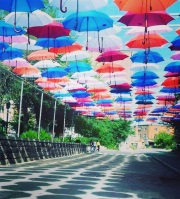 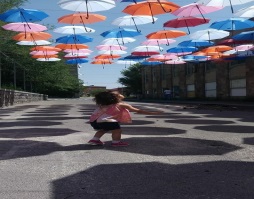 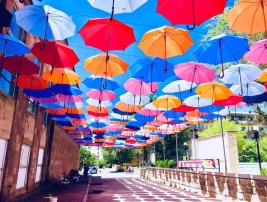 Սայաթ-Նովա և Տերյան 2-րդ նրբանցք փողոցների ասֆալտապատում,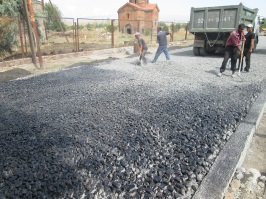 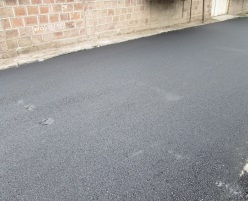 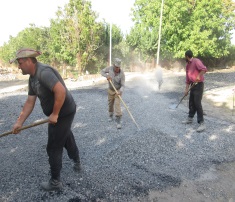 Փողոցների փոսալցում,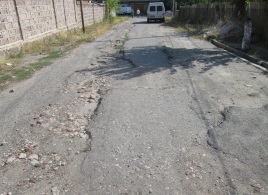 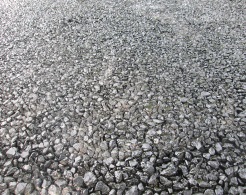 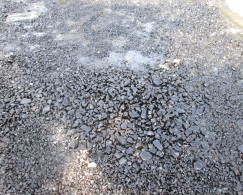 Փողոցների գծանշում,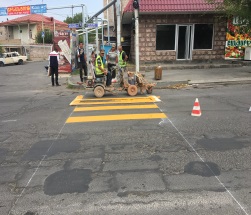 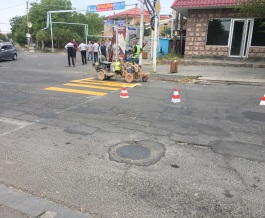 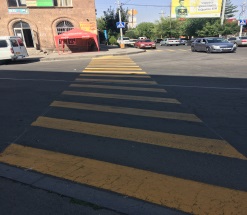 65 ԿՎ արևային էլեկտրակայանի կառուցում(ծրագրի շրջանակներում մարզադպրոցում տեղադրվել է արևային ջրատաքացուցիչներ և Թ.Կրպեյան փողոցում անցկացվել է գիշերային լուսավորություն),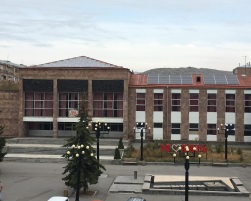 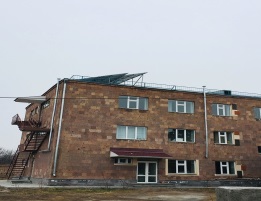 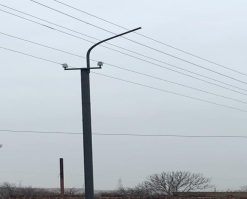 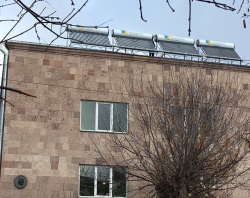 Կանաչ գոտու ստեղծում և ցանկապատում 1,5 հա,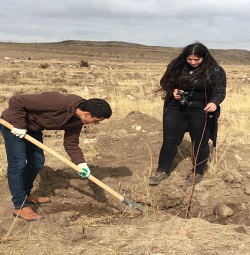 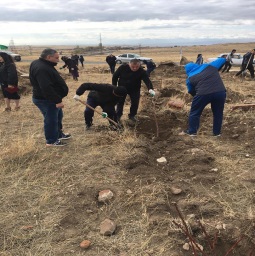 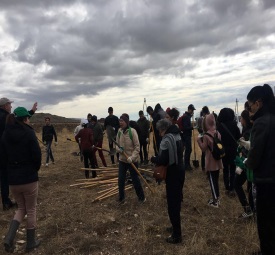 Ընթերցասրահի վերանորոգում,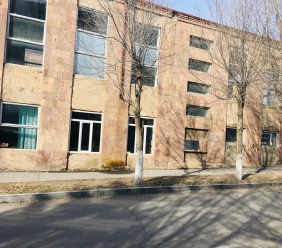 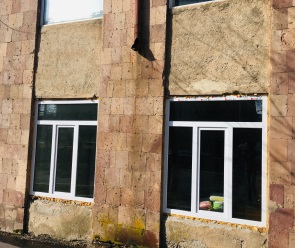 Նստարանների տեղադրում հովանոցների պուրակում,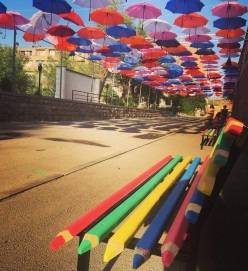 Հեծանիվի կայանի կառուցում հովանոցների պուրակում,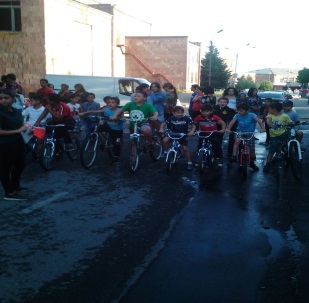 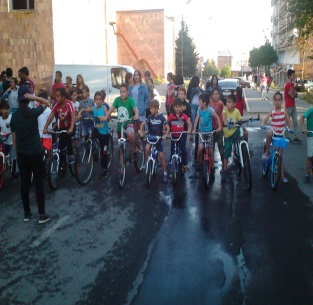 Ֆրանկոֆոնիայի կենտրոնի սանհանգույցի և միջանցքի վերանորոգում,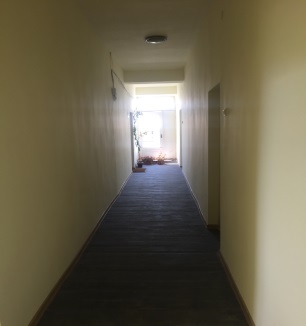 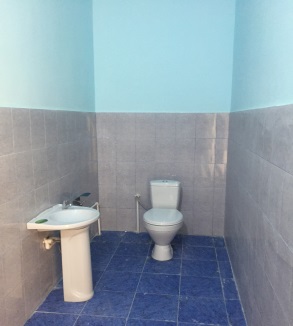 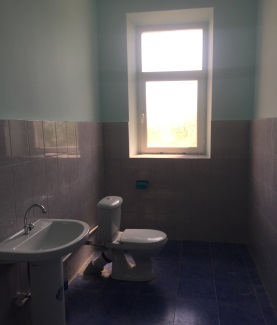 15 բնակարանների գազաֆիկացում,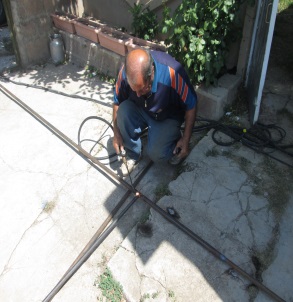 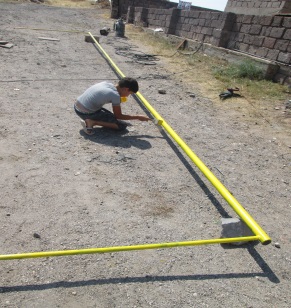 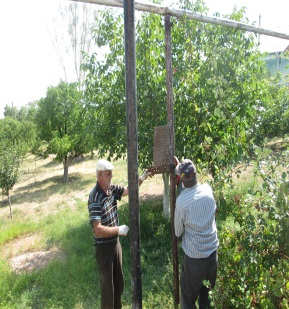 Երաժշտական դպրոցի պատուհանների փոխարինում,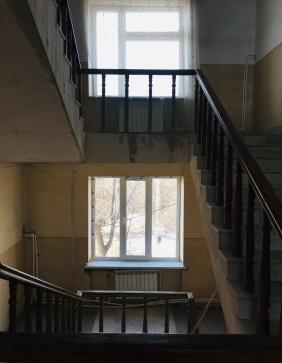 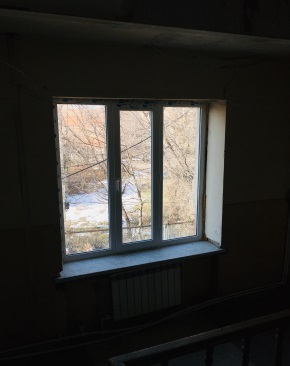 1-ին հիմնական դպրոցի մարզադաշտի, դահլիճի վերանորոգում և մարզասարքերով համալրում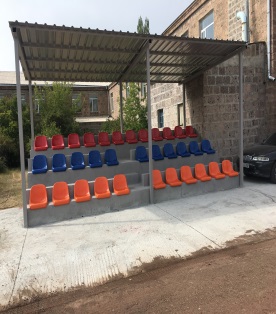 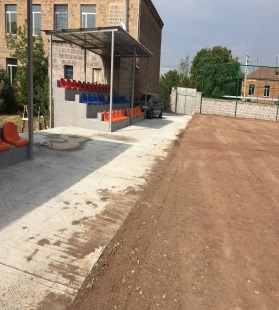 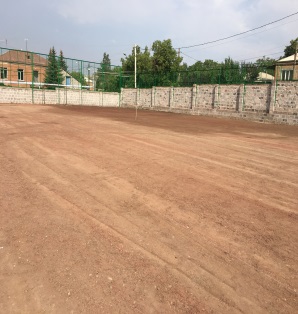 Սպանդանոցի կառուցում:Հողօգտագործման բնագավառՎերահսկողություն է իրականացվել համայնքի վարչական սահմաններում գտնվող հողերի նպատակային օգտագործման, հողօգտագործողների կողմից հողային օրենսդրության պահանջների պահպանման նկատմամբ:Առևտրի և ծառայությունների բնագավառ*Տրամադրվելէոգելից խմիչքների և (կամ) ծխախոտի արտադրանքի վաճառքի, իսկ հանրային սննդի օբյեկտներում ոգելից խմիչքների և (կամ) ծխախոտի արտադրանքի իրացման 39 թույլտվություն:*Հանրային սննդի կազմակերպման և իրացման 10 թույլտվություն:* Զվարճանքի օբյեկտների ժամը 24.00-ից հետո աշխատելու 1 թույլտվություն:*Թանկարժեք մետաղներից պատրաստված իրերի առքուվաճառքի 3  թույլտվություն:*Հեղուկ վառելիքի, սեղմված բնական կամ հեղուկացված նավթային գազերի մանրածախ առևտրի կետերում հեղուկ վառելիքի և (կամ) սեղմված բնական կամ հեղուկացված նավթային գազերի և տեխնիկական հեղուկների վաճառքի 6 թույլտվություն:* Խանութներում, կրպակներում տեխնիկական հեղուկների վաճառքի 3 թույլտվություն:*Թալին համայնքի խորհրդանշանները (զինանշան, անվանում և այլն)որպես օրենքով գրանցված ապրանքային նշան, ապրանքների արտադրության, աշխատանքների կատարման, ծառայությունների մատուցման գործընթացներում օգտագործելու 1 թույլտվությույն:* Արտաքին գովազդ տեղադրելու 2 թույլտվություն:9.Կրթության, մշակույթի, սպորտի և երիտասարդության հետ տարվող աշխատանքների բնագավառԻրականացվել են համայնքի ենթակայության ՀՈԱԿ-ների նյութատեխնիկական բազայի թարմացման աշխատանքներ:Կրթամշակույթային ՀՈԱԿ-ների կողմից ծառայություններ ստացողների ընդհանուր քանակը կազմում է `500, որիցԵրաժշտական դպրոց – 125Մշակույթի կենտրոն – 120Գեղարվեստի դպրոց – 99Մանկապարտեզ – 126Մարզադպրոց - 30Կազմակերպվել ` մոտ 12 համաքաղաքային միջոցառում:Աջակցություն է ցուցաբերվել կրթության, մշակույթի և սպորտի բնագավառում հաջողությունների հասած երտասարդներին, լավագույները պարգևատրվել են պատվոգրերով և նվերներով:Առողջապահության բնագավառԹալին համայնքի և Լեհաստանի Նիսա քույր քաղաքի միջև կնքված հուշագրի շրջանակում Թալինի բժշկական կենտրոնին տրամադրվել է շտապօգնության ավտոմեքենա և բազմապրոֆիլ բժշկական սարքավորումներ և գործիքներ:Սոցիալական պաշտպանության բնագավառՀամայնքի սոցիալապես անապահով ընտանիքներին, արցախյան ազատամարտի մասնակիցներին, զոհվածների ընտանիքներին, ապրիլյան քառօրյաի մասնակիցներին` մասնավորապես 122 ընտանիք ստացել է դրամական օգնություն:Սոցիալապես անապահով ընտանիքների 38 երեխայի <<Դիակոնիա>> բարեգործական հիմնադրամի աջակցությամբ տրվել է ամենամսյա սնունդ օգնություն:Գյուղատնտեսության բնագավառԳյուղատնտեսության նախարարության աջակցությամբ բնակչությանը ինքնարժեքից ցածր գնորով տրվել է սերմեր և պարարտանյութ:Իրականացվել է ընտանի կենդանիների հաշվառում, որի արդյուքի հիման վրա կատարվել է կենդանիների պատվաստում:Հ/ՀՑուցանիշներՏարեկան պլանՓաստացի կատարված պլան%1Գույքահարկ20500,020946,5102,22Հողի հարկ6600,06906,2104,63Պետական տուրք5000,05250,1105,04Տեղական տուրք4270,04791,9112,25Այլ եկամուտներ46399,634849,275,15.1Որից գույքի և հողի վարձակալություն4336,04589,4105,85.2ՔԿԱԳ` պետության կողմից5357,15354,1100,05.3Այլ եկամուտներ13115,53096,323,65.4Վարչական իրավախախտում150,0005.5Տեղական վճարներ23441.023450,5100,06Դոտացիա83533,583533,5100,06.1Որից դոտացիա80032,980032,9100,06.2Սուբվենցիա` ժող. գործիքների3500,63500,6100,0Ընդամենը եկամուտներԸնդամենը եկամուտներ166303,1157918,695,0Հ/ՀՑուցանիշներԳումարտես. կշիռԸնդամենըԸնդամենը166303.1100,0%1Ընդհանուր բնույթի հանրային ծառայություններ40863.124,62Պաշտպանություն100.00.13Հասարակական կարգ, անվտանգություն և դատական գործունեություն00,04Տնտեսական հարաբերություններ-17000.0-10,25Շրջակա միջավայրի պաշտպանություն14800,08.96Բնակարանային շինարարություն և կոմունալ ծառայություն11710,07.07Առողջապահություն08Հանգիստ, մշակույթ և կրոն24480.014.89Կրթություն64950,039.010Սոցիալական պաշտպանություն1200,00,711Հիմնական բաժիններին չդասվող պահուստային ֆոնդեր8200.04.9